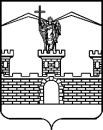 АДМИНИСТРАЦИЯ ЛАБИНСКОГО ГОРОДСКОГО ПОСЕЛЕНИЯЛАБИНСКОГО РАЙОНАП О С Т А Н О В Л Е Н И Еот 28.05.2020										                   № 476г.ЛабинскО создании комиссии по организации и проведению торгов по продаже земельных участков или права на заключение договоров аренды земельных участков, находящихся в муниципальной собственности, и земельных участков, государственная собственность на которые не разграничена, на территории Лабинского городского поселения Лабинского районаВ соответствии с Земельным кодексом Российской Федерации,                     Законом Краснодарского края от 5 ноября 2002 года № 532-K3                                    «Об основах регулирования земельных отношений в Краснодарском крае», статьёй 32 Устава Лабинского городского поселения Лабинского района                         п о с т а н о в л я ю:1.	Создать комиссию по организации и проведению торгов по продаже земельных участков или права на заключение договоров аренды земельных участков, находящихся в муниципальной собственности, и земельных участков, государственная собственность на которые не разграничена, на территории Лабинского городского поселения Лабинского района и утвердить ее состав   (приложение № 1).2.	Утвердить Положение о комиссии по организации и проведению торгов по продаже земельных участков или права на заключение договоров аренды земельных участков, находящихся в муниципальной собственности,               и земельных участков, государственная собственность на которые не разграничена, на территории Лабинского городского поселения Лабинского района (приложение № 2).3.	Признать утратившими силу:1)	постановление администрации Лабинского городского поселения Лабинского района от 4 июня 2018 года № 536 «О создании комиссии по организации и проведению торгов по продаже земельных участков или права на заключение договоров аренды земельных участков, находящихся в муниципальной собственности, и земельных участков, государственная собственность на которые не разграничена, на территории Лабинского городского поселения Лабинского района»;2)	постановление администрации Лабинского городского поселения Лабинского района от 1 октября 2018 года № 1022 «О внесении изменений в постановление администрации Лабинского городского поселения Лабинского района от 4 июня 2018 года № 536 «О создании комиссии по организации и проведению торгов по продаже земельных участков или права на заключение договоров аренды земельных участков, находящихся в муниципальной собственности, и земельных участков, государственная собственность на которые не разграничена, на территории Лабинского городского поселения Лабинского района».4.	Отделу делопроизводства администрации (Переходько О.А.)                     настоящее постановление опубликовать на сайте «Лабинск-официальный» по адресу: http://лабинск-официальный.рф и разместить на официальном сайте администрации Лабинского городского поселения Лабинского района http://www.labinsk-city.ru в информационно-телекоммуникационной сети «Интернет».5.	Контроль за выполнением настоящего постановления возложить на заместителя главы администрации Лабинского городского поселения Лабинского района (вопросы экономики и финансов) Манакова П.В.6.	Настоящее постановление вступает в силу со дня его подписания.Глава администрацииЛабинского городского поселения					           А.Н. КургановЛИСТ СОГЛАСОВАНИЯпроекта постановления администрацииЛабинского городского поселения Лабинского районаот _________________________ № ______________«О создании комиссии по организации и проведению торгов по продаже земельных участков или права на заключение договоров аренды земельных участков, находящихся в муниципальной собственности,  и земельных участков, государственная собственность на которые не разграничена, на территории Лабинского городского поселения Лабинского района»ПРИЛОЖЕНИЕ № 1УТВЕРЖДЕНпостановлением администрацииЛабинского городского поселения Лабинского районаот 28.05.2020 № 476   Заместитель главы администрацииЛабинского городского поселения					            П.В. МанаковПРИЛОЖЕНИЕ № 2УТВЕРЖДЕНОпостановлением администрацииЛабинского городского поселения Лабинского районаот 28.05.2020 № 476ПОЛОЖЕНИЕо комиссии по организации и проведению торговпо продаже земельных участков или права на заключение договоров аренды земельных участков, находящихся в муниципальной собственности, и земельных участков, государственная собственность на которые не разграничена, на территории Лабинского городского поселенияЛабинского районаОбщие положения1.1.	Настоящее Положение определяет организационные основы работы комиссии по организации и проведению торгов по продаже земельных участков или права на заключение договоров аренды земельных участков, находящихся в муниципальной собственности, и земельных участков, государственная собственность на которые не разграничена, на территории Лабинского городского поселения Лабинского района (далее - Комиссия).1.2.	Комиссия создается в целях организации, проведения, определения участников подведения итогов и определения победителя аукциона по продаже земельных участков или права на заключение договоров аренды земельных участков, находящихся в муниципальной собственности и  земельных участков, государственная собственность на которые не разграничена, на территории Лабинского городского поселения Лабинского района.1.3.	Задачами Комиссии являются: эффективное распоряжение земельными участками, находящимися в муниципальной собственности и земельных участков, государственная собственность на которые не разграничена на территории Лабинского городского поселения Лабинского района, обеспечение объективности при рассмотрении заявок на участие в аукционе, соблюдение принципов публичности, конкурентности и равных условий для претендентов аукциона, соблюдение антимонопольного законодательства, а также устранение возможностей злоупотребления и коррупции при заключении договоров купли-продажи и аренды земельных участков путем проведения аукциона.1.4.	Комиссия в своей деятельности руководствуется Земельным кодексом Российской Федерации, Гражданским кодексом Российской Федерации, Градостроительным кодексом Российской Федерации, Федеральным законом от 25 октября 2001 года № 137-ФЗ «О введении в действие Земельного кодекса Российской Федерации», Законом Краснодарского края от 5 ноября 2002 года № 532-K3 «Об основах регулирования земельных отношений в Краснодарском крае» и другими нормативными правовыми актами Российской Федерации и Краснодарского края, настоящим Положением и иными нормативными правовыми актами.2. Полномочия Комиссии2.1.	Комиссия:2.1.1.	Рассматривает представленные участниками аукциона заявки и принимает решение об их допуске к участию в аукционе.2.1.2.	Принимает решение о результатах аукциона и определяет победителя аукциона в соответствии с законодательством Российской Федерации.2.2.	Комиссия вправе:2.2.1.	Проверять документы и материалы, представленные заявителями, участниками аукциона в соответствии с требованиями, установленными аукционной документацией, достоверность сведений, содержащихся в этих документах и материалах.2.2.2.	В случае необходимости запрашивать и получать у соответствующих органов и организаций информацию для проверки достоверности представленных заявителями, участниками аукциона сведений.2.2.3.	Привлекать к своей работе независимых экспертов.3. Права и обязанности членов Комиссии3.1.	Председатель Комиссии:3.1.1.	Руководит работой Комиссии, организует ее работу в соответствии с действующим законодательством Российской Федерации и настоящим Положением.3.1.2.	Назначает заседания Комиссии, определяет время и место их проведения.3.1.3.	Контролирует подготовку материалов и документов к заседаниям Комиссии.3.1.4.	Ведет заседания Комиссии.3.1.5.	Обеспечивает конфиденциальность информации, связанной с деятельностью Комиссии.3.2.	Секретарь Комиссии:3.2.1.	Извещает лиц, входящих в состав Комиссии, о времени и месте проведения заседаний.3.2.2.	Ведет протоколы заседаний Комиссии и передает их на подпись председателю.3.2.3.	Выполняет поручения председателя по другим вопросам, связанным с деятельностью Комиссии.3.3.	Члены Комиссии обязаны:3.3.1.	Лично участвовать в заседаниях Комиссии.3.3.2.	Выполнять поручения председателя Комиссии.4. Порядок работы Комиссии4.1.	Заседания Комиссии проводятся по мере необходимости. Заседания Комиссии проводит председатель. В случае отсутствия председателя Комиссии, его обязанности исполняет заместитель председателя Комиссии.4.2.	Заседания Комиссии правомочны, если на них присутствует не менее чем пятьдесят процентов общего числа ее членов.4.3.	Решения Комиссии принимаются простым большинством голосов присутствующих на заседании членов Комиссии путем открытого голосования. Каждый член Комиссии имеет один голос. В случае равенства числа голосов голос председателя Комиссии считается решающим.4.4.	Члены Комиссии имеют право выражать особое мнение по рассматриваемым вопросам, которое заносится в протокол или приобщается к протоколу в письменной форме.4.5.	Заседания комиссии оформляются протоколом, который подписывается всеми присутствующими на заседании членами Комиссии. 4.6.	Материально-техническое обеспечение деятельности Комиссии осуществляет администрация Лабинского городского поселения Лабинского района.5. Ответственность членов Комиссии5.1.	Члены Комиссии, признанные виновными в нарушении законодательства Российской Федерации и (или) иных нормативных правовых актов Российской Федерации, несут ответственность в соответствии с законодательством Российской Федерации.5.2.	Член Комиссии, допустивший нарушение законодательства Российской Федерации и (или) иных нормативных правовых актов Российской Федерации, Положения о Комиссии, может быть заменен постановлением администрации Лабинского городского поселения Лабинского района.5.3.	Члены Комиссии и привлеченные Комиссией эксперты не вправе распространять сведения, составляющие служебную или коммерческую тайну, ставшие известными им в ходе проведения аукциона.Заместитель главы администрацииЛабинского городского поселения					        П.В. МанаковПроект внесен:Заместитель главы администрацииСоставитель проекта:Главный специалист отдела имущественныхотношений администрации П.В. МанаковЕ.С. ПавловаПроект согласован:Начальник юридического отдела администрацииА.В. ПереходькоНачальник отдела имущественныхотношений администрации М.В. ЮренкоНачальник отдела делопроизводстваадминистрацииО.А. ПереходькоЗаявка на рассылку: отдел делопроизводства администрации, Лабинская межрайонная прокуратура, юридический отдел администрации, отдел имущественных отношений администрации - 2 экз., управление имущественных отношений муниципального образования Лабинский район, управление архитектуры, градостроительной деятельности и строительства муниципального образования Лабинский район, финансовое управление администрации, отдел муниципального контроля администрации, отдел потребительской сферы администрации, отдел архитектуры, градостроительства, и развития инфраструктуры администрации.Заявка на рассылку: отдел делопроизводства администрации, Лабинская межрайонная прокуратура, юридический отдел администрации, отдел имущественных отношений администрации - 2 экз., управление имущественных отношений муниципального образования Лабинский район, управление архитектуры, градостроительной деятельности и строительства муниципального образования Лабинский район, финансовое управление администрации, отдел муниципального контроля администрации, отдел потребительской сферы администрации, отдел архитектуры, градостроительства, и развития инфраструктуры администрации.Заявку составил:Главный специалист отдела имущественных отношений и администрации Е.С. ПавловаСОСТАВ комиссии по организации и проведению торгов по продаже земельных участков или права на заключение договоров аренды земельных участков, находящихся в муниципальной собственности, иземельных участков, государственная собственность на которые не разграничена, на территории Лабинского городского поселения Лабинского районаСОСТАВ комиссии по организации и проведению торгов по продаже земельных участков или права на заключение договоров аренды земельных участков, находящихся в муниципальной собственности, иземельных участков, государственная собственность на которые не разграничена, на территории Лабинского городского поселения Лабинского районаСОСТАВ комиссии по организации и проведению торгов по продаже земельных участков или права на заключение договоров аренды земельных участков, находящихся в муниципальной собственности, иземельных участков, государственная собственность на которые не разграничена, на территории Лабинского городского поселения Лабинского районаКургановАлександр Николаевич-глава администрации Лабинского городского поселения Лабинского района, председатель комиссии;МанаковПавел Владимирович-заместитель главы администрации, заместитель председателя комиссии;ПавловаЕлена Сергеевна-главный специалист отдела имущественных отношений администрации, секретарь комиссии.Члены комиссии:ДенищикСветлана ЛеонидовнаИвановаНаталья НиколаевнаКлычев Алексей ВикторовичЛабекоТатьяна Александровна----главный специалист отдела архитектуры, градостроительства и развития инфраструктуры администрации;начальник отдела архитектуры и градостроительства управления архитектуры, градостроительной деятельности и строительства муниципального образования Лабинский район (по согласованию);начальник отдела муниципального контроля администрации;начальник отдела потребительской сферы администрации;Муллагареева Светлана ВалерьевнаНазаренко Наталья ВасильевнаПереходько Андрей Викторович---главный специалист управления имущественных отношений муниципального образования Лабинский район (по согласованию);начальник отдела муниципальных закупок администрации;начальник юридического отдела администрации;ШараускасДмитрий ВладимировичЮренкоМарина Викторовна--начальник финансового управления администрации;начальник отдела имущественных отношений администрации.